RENCANA PEMBELAJARAN SEMESTER (RPS)PRAKTIKUM AKUNTANSI BIAYAAk 34113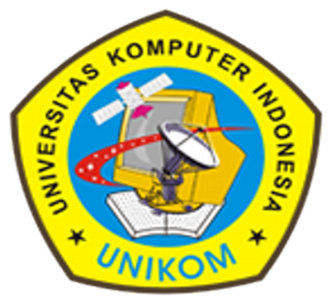 Disusun oleh :Dr. Adeh Ratna Komala, SE.,M.Si.PROGRAM STUDI STRATA SATU (S1) AKUNTANSIFAKULTAS EKONOMI DAN BISNISUNIVERSITAS KOMPUTER INDONESIA2017LEMBAR PENGESAHANRencana Pembelajaran Semester (RPS) ini telah disahkan untuk mata kuliah sebagai berikut :Bandung, 14 September  2017DESKRIPSI SINGKAT MATA KULIAH :Mata kuliah Praktikum Akuntansi Biaya merupakan mata kuliah yang memberikan dasar pemahaman mahasiswa sehingga mampu menjelaskan konsep akuntansi biaya, menghitung biaya berdasarkan pesanan (Job Order Costing) dan proses (Process Costing), menghitung biaya untuk barang hilang, rusak dan cacat dalam proses produksi, menghitung dan menganalisis biaya bahan-tenaga kerja dan overhead pabrik.  Selain itu mampu menjelaskan, menghitung dan menganalisis biaya untuk produk gabungan dan produk utama.Diharapkan lulusannya menjadi akuntan yang mampu untuk menjelaskan konsep dan menghitung dan menganalisis  biaya untuk laporan internal pada perusahaan manufaktur baik berskala kecil, menengah, besar yang belum go public maupun perusahaan besar yang sudah go public. Keahlian ini didukung dengan kemampuan manajemen, teknologi informasi dan keahlian berkomunikasi.CAPAIAN PEMBELAJARAN LULUSAN (CPL) YANG DIBEBANKAN PADA MATA KULIAH INI :CAPAIAN PEMBELAJARAN SIKAP S10	Menunjukkan sikap bertanggung jawab atas pekerjaan di bidang keahliannya secara mandiri S11	Mampu menerapkan prinsip-prinsip etika bisnis dan profesi akuntanCAPAIAN PEMBELAJARAN KETERAMPILAN  UMUMKU 2 	Mampu menunjukkan kinerja mandiri, bermutu,dan terukurKU 11	Mampu mempresentasikan informasi dan mengemukakan ide dengan jelas baik secara lisan maupun tertulis kepada pemangku kepentinganCAPAIAN PEMBELAJARAN KETERAMPILAN  KHUSUSKK3	Mampu menyusun laporan hasil analisis secara mandiri atas informasi keuangan dan non keuangan serta pengungkapan terkait yang relevan dan andal untuk pengambilan keputusan manajerial dengan menerapkan teknik dan metode analisis akuntansi dan keuangan KK4	Mampu menyusun laporan akuntansi manajemen, meliputi perencanaan dan penganggaran, manajemen biaya, pengendalian kualitas, pengukuran kinerja, dan benchmarking, yang relevan dan andal dalam mendukung pengambilan keputusan dan pengendalian manajemen dengan menerapkan teknik-teknik akuntansi manajemen CAPAIAN PEMBELAJARAN PENGETAHUAN P1 	Mampu  menjelaskan, menghitung dan menganalisis harga pokok dengan metode akuntansi biaya traditional, meliputi system job order costing maupun process costing berdasarkan data yang tersedia sebagai dasar dalam penyusunan laporan harga pokok produksi, menghitung biaya tradisional dan biaya alternatif.  Selain itu mampu menjelaskan, menghitung dan menganalisis biaya gabungan (joint cost), titik pisah (split-off point) dan produk utama.CAPAIAN PEMBELAJARAN MATA KULIAH (CPMK) YANG DIRUMUSKAN BERDASARKAN PADA CAPAIAN PEMBELAJARAN (CPL)Mahasiswa akan mampu menghitung dan mempertanggungjawabkan biaya-biaya yang digunakan dalam menentukan HPP, harga jual dan penentuan laba yang diharapkan perusahaan, baik perusahaan jasa, perusahaan dagang dan perusahaan industriIV.  RENCANA PEMBELAJARAN SEMESTER (RPS)REFERENSI :Charles T. Horngren, Srikan M. Datar. Akuntansi Biaya, Jilid 1. Jakarta: ErlanggaAgus Purwaji, Wibowo, Sabarudin Muslim. Akuntansi Biaya. Edisi 2. Jakarta: Salemba EmpatV.  RANCANGAN TUGASRANCANGAN TUGAS I :Konsep Akuntansi Biaya dan Klasifikasi BiayaRANCANGAN TUGAS II :Perhitungan harga pokok (biaya) dengan Job Order Costing dan Process CostingRANCANGAN TUGAS III :Menghitung Biaya Gabungan (Joint Cost) dan titik pisah (Split-Off Point)VI.  RUBRIK PENILAIANRubrik Penilaian IndividuRubrik Penilaian Kerjasama KelompokRubrik Penilaian PresentasiRubrik Penilaian DiskusiRubrik Penilaian ProgramVII.  PENENTUAN NILAI AKHIR MATA KULIAHIndeks penilaian akhir :Penilaian akhir dalam mata kuliah mengikuti ketentuan sebagaimana yang telah diatur dalam Buku Panduan  Akademik UNIKOM 2017-2018, yang menjelaskan mengenai bobot penilaian dari serangkaian kegiatan yang harus dilakukan/ditempuh oleh mahasiswa, yaitu sebagai berikut :  Mata Kuliah:Praktikum Akuntansi BiayaKode Mata Kuliah:Ak 34113SKS / semester:1 SKS/IVStatus / Prasyarat:Inti Keilmuan /Pengantar AkuntansiFakultas:Ekonomi dan BisnisProgram Studi:AkuntansiDosen Pengampu:Dr. Adeh Ratna Komala, SE., M.Si.MengetahuiDekan Fakultas Ekonomi dan BisnisProf. Dr. Hj.Dwi Kartini, SE., SpecLicNIP: 4127.70.019MenyetujuiKetua Program Studi S1  AkuntansiDr. Siti Kurnia Rahayu, SE., M.Ak., Ak, CANIP : 4127.34.03.015MingguKemampuan Akhir yang DiharapkanBahan Kajian (Materi Ajar)Bentuk PembelajaranWaktuPengalaman BelajarKriteria Indikator PenilaianBobot1Mendefinisikan konsep dan peranan akuntansi biayaDefinisi  dan Peranan Akuntansi BiayaKonsep dan Terminologi BiayaKlasifikasi BiayaCeramah dan pengerjaan soal150 menitTugas Individu : Mengklasifikasi BiayaMahasiswa mampu menjelaskan:Definisi AkuntansiPeranan Akuntansi BiayaKonsep Terminologi BiayaKlasifikasi Biaya6,5%2Menghitung biaya dalam melakukan proses produksiSistem Penentuan BiayaPembebanan BiayaAkumulasi BiayaProses ProduksiAliran Biaya pada Perusahaan ManufakturCeramah dan pengerjaan soal150 menitTugas Individu :Membuat aliran biaya pada perusahaan manufaktur  Mahasiswa mampu menjelaskan dan mengerjakan perhitungan proses produksi.19,5%3 & 4Menghitung dan menganalisis biaya berdasarkan pesanan (Job Order Costing)Karakteristik Produk PesananSistem Akuntansi Biaya Berdasarkan PesananMenghitung Produk PesananCeramah dan pengerjaan soal300 menitTugas Individu :Menghitung produk pesananMahasiswa mampu menjelaskan dan menghitung biaya untuk  produk pesanan13 %5,6 dan 7Menghitung dan menganalisis biaya  berdasarkan proses (Process Costing) Karakteristik Produk PesananSistem Akuntansi Biaya Berdasarkan PesananMenghitung Produk dalam PesananCeramah dan pengerjaan soal150 menit300 menitTugas individu :  Menghitung Produk dalam ProsesMahasiswa mampu menjelaskan dan menghitung biaya untuk produk dalam proses19,5%UJIAN TENGAH SEMESTERUJIAN TENGAH SEMESTERUJIAN TENGAH SEMESTERUJIAN TENGAH SEMESTERUJIAN TENGAH SEMESTERUJIAN TENGAH SEMESTERUJIAN TENGAH SEMESTERUJIAN TENGAH SEMESTER9 Menghitung dan menganalisis biaya untuk barang rusak, hilang dan cacat  dalam proses produksi Akuntansi untuk sisa bahan (Scrap)Akuntansi untuk Produk RusakAkuntansi untuk Produk CacatKehilangan dalam proses produksi menggunakan Sistem Perhitungan Baiaya Berdasarkan Proses Ceramah dan pengerjaan soal150 menitTugas Individu : Menyelesaikan Perhitungan Akuntansi untuk Kehilangan dalam Produksi  Mahasiswa mampu menjelaskan, menghitung  dan menganalisis biaya untuk perhtiungan produk rusak, hilang  dan cacat dalam proses produksi6,5%10 dan 11 Menghitung dan menganalisis biaya untuk produk GabunganBiaya Gabungan (Joint Cost) dan titik pisah (Split-Off Point)Akuntansi untuk produk utamaCeramah dan pengerjaan soal300 menitTugas individu :Menghiitung biaya gabungan, titik pisah dan produk utamaMahasiswa menjelaskan, menghitung dan menganalisis biaya untuk produk gabungan (joint cost) dan titik pisah (split-off point) dan produk utama13%12Menghitung dan menganalisis biaya bahanBiaya Perolehan BahanBiaya Pemakaian BahanMetode Penilaian Persediaan BahanCeramah dan pengerjaan soal150 menitTugas individu :Menghitung biaya perolehan dan pemakaian bahanMahasiswa mampu menjelaskan, menghitung dan menganalisis biaya perolehan bahan, pemakaian bahan dan penilaian persediaan bahan.6,5%13Menghitiung dan menganalisis biaya tenaga kerjaKomponen Biaya Tenaga KerjaSistem Akuntansi Tenaga KerjaCeramah dan pengerjaan soal 150 menitTugas individu:Menghitung biaya tenaga kerja Mahasiswa menghitung biaya tenaga kerja6,5%14Menghitung dan menganalisis biaya overhead pabrik-Menetapkan tarif Faktor-faktor yang dipertimbangkan dalam penentuan tarif biaya overhead pabrikPerhitungan tarif biaya overhead pabrikCeramah dan pengerjaan soal150 menitTugas individu:Menghitung biaya overhead pabrikMahasiswa menghitung biaya overhead pabrik6,5%dalam menghitung  biaya overhead pabrik-departemenisasi BOPDepartemenisasi Biaya Overhead PabrikBOP Langsung Departemen dan BOP Tidak Langsung DepartemenBiaya Overhead Pabrik ke Departemen ProduksiCeramah dan pengerjaan soal150 menitTugas individuMenghitung biaya overhead pabrik depatemenisasi BOPMahasiswa mampu menghitung biaya overhead pabrik –Departemenisasi BOP6,5%UJIAN AKHIR SEMESTERUJIAN AKHIR SEMESTERUJIAN AKHIR SEMESTERUJIAN AKHIR SEMESTERUJIAN AKHIR SEMESTERUJIAN AKHIR SEMESTERUJIAN AKHIR SEMESTERUJIAN AKHIR SEMESTERNOKOMPONEN TUGASRINCIAN1Tujuan Tugas :Mahasiswa dapat memahami konsep-konsep akuntansi biaya serta  memahami klasifikasi biaya yang terkait dalam akuntansi biaya2Uraian Tugas, Bentuk, dan Format Luaran Uraian Tugas, Bentuk, dan Format Luaran Uraian Tugas, Bentuk, dan Format Luaran aObyek Garapan:Apa yang dimaksud dengan akuntansi biaya dan sebutkan klasifikasi biaya yang terlibat dalam perhitungan harga pokok.bBatasan yang harus dikerjakan:Mengumpulkan sesuai dengan objek garapan yang telah ditentukan dengan rumusan dan sumber acuan lengkap. cMetode dan Cara Pengerjaan:Mengerjakan tugas sesuai dengan ketentuan yang ditetapkan dosen. dAcuan yang Digunakan:Charles T. Horngren, Srikan M. Datar. Akuntansi Biaya, Jilid 1. Jakarta: ErlanggaAgus Purwaji, Wibowo, Sabarudin Muslim. Akuntansi Biaya. Edisi 2. Jakarta: Salemba EmpateDeskripsi Luaran Tugas :Jawaban soal-soal pertanyaan 3Waktu:1 (satu) minggu4Kriteria Penilaian:Bobot Penilaian 20% Indikator Penilaian Tugas: ketepatan waktu penyelesaian tugasjawaban soal sesuai dengan acuan dan referensi serta bahasan materi.NOKOMPONEN TUGASRINCIAN1Tujuan Tugas :Mahasiswa dapat menjelaskan konsep-konsep akuntansi biaya dalam mengerjakan soal-soal Akuntansi Biaya dan mengkaitkannya dengan kehidupan sehari-hari. 2Uraian Tugas, Bentuk, dan Format Luaran Uraian Tugas, Bentuk, dan Format Luaran Uraian Tugas, Bentuk, dan Format Luaran aObyek Garapan:Menghitung biaya berdasarkan job order costing (pesanan)Menghitung biaya berdasarkan process costing (massa)bBatasan yang harus dikerjakan:Mengumpulkan semua konsep-konsep dan informasi sesuai dengan objek garapan yang telah ditentukan dengan rumusan dan sumber acuan lengkap. cMetode dan Cara Pengerjaan:Mengerjakan tugas sesuai dengan ketentuan yang ditetapkan dosen secara berkelompokdAcuan yang Digunakan:Charles T. Horngren, Srikan M. Datar. Akuntansi Biaya, Jilid 1. Jakarta: ErlanggaAgus Purwaji, Wibowo, Sabarudin Muslim. Akuntansi Biaya. Edisi 2. Jakarta: Salemba EmpateDeskripsi Luaran Tugas :Jawaban soal-soal pertanyaan 3Waktu:1 (satu) minggu4Kriteria Penilaian:Bobot Penilaian 20% Indikator Penilaian Tugas: ketepatan waktu penyelesaian tugas kelompok jawaban soal sesuai dengan acuan dan referensi serta bahasan materi.NOKOMPONEN TUGASRINCIAN1Tujuan Tugas :Mahasiswa mampu menghitung dan menganalisis biaya gabungan (joint cost), titik pisah (split off point) dan produk utama2Uraian Tugas, Bentuk, dan Format Luaran Uraian Tugas, Bentuk, dan Format Luaran Uraian Tugas, Bentuk, dan Format Luaran aObyek Garapan:Melakukan menghitung biaya gabungan, titik pisah dan produk utama.bBatasan yang harus dikerjakan:Mengumpulkan semua konsep-konsep dan informasi sesuai dengan objek garapan yang telah ditentukan dengan rumusan dan sumber acuan lengkap. cMetode dan Cara Pengerjaan:Mengerjakan tugas sesuai dengan ketentuan yang ditetapkan dosen secara berkelompokdAcuan yang Digunakan:Charles T. Horngren, Srikan M. Datar. Akuntansi Biaya, Jilid 1. Jakarta: ErlanggaAgus Purwaji, Wibowo, Sabarudin Muslim. Akuntansi Biaya. Edisi 2. Jakarta: Salemba EmpateDeskripsi Luaran Tugas :Presentasi dan kerjasama kelompok 3Waktu:1 (satu) minggu4Kriteria Penilaian:Bobot Penilaian 20% Indikator Penilaian Tugas: ketepatan waktu penyelesaian tugas kelompok jawaban soal sesuai dengan acuan dan referensi serta bahasan materi.KriteriaHuruf MutuBobot NilaiAngka MutuDeskripsi PenilaianSangat BaikA80 - 1004Tugas tidak terlambat, hasil baik dan benarBaikB68 - 793Tugas tidak terlambat, hasil jelek, rapi CukupC56 - 672Tugas tidak terlambat, hasil jelek, tidak rapi KurangD45 - 551Tugas terlambat Tidak LulusE<440Tidak mengumpulkan tugas KriteriaHuruf MutuBobot NilaiAngka MutuDeskripsi PenilaianSangat BaikA80 - 1004Tugas tidak terlambat, hasil bagus, pembagian tugas jelas BaikB68 - 793Tugas tidak terlambat, hasil jelek, pembagian tugas jelas CukupC56 - 672Tugas tidak terlambat, hasil jelek, pembagain tugas tidak jelas KurangD45 - 551Tugas terlambat Tidak LulusE<440Tidak mengumpulkan tugas KriteriaHuruf MutuBobot NilaiAngka MutuDeskripsi PenilaianSangat BaikA80 - 1004Isi jelas, “to the poin” dan menarik, Menyampaikan isi dengan jelas dan menarik BaikB68 - 793Komposisi tulisan dan gambar bagus, terstruktur, mempresentasikan dengan baik tetapi kurang menguasai materi CukupC56 - 672Tidak terstruktur, terlalu banyak tulisan, baca presentasi/catatan, kurang menguasai materi KurangD45 - 551Presentasi asal-asalan, tidak menguasai materi Tidak LulusE<440Tidak presentasi KriteriaHuruf MutuBobot NilaiAngka MutuDeskripsi PenilaianSangat BaikA80 - 1004Mahasiswa mengerti materi, mampu menyampaikan ide sendiri, mendengarkan ide orang lain BaikB68 - 793Mampu mengikuti diskusi secara baik CukupC56 - 672Mampu mengikuti diskusi tetapi dengan kekurangan (suka mendominasi, tidak mendengarkan pendapat orang lain, dll) KurangD45 - 551Tidak mengikuti diskusi, ribut dalam kelas. Tidak LulusE<440Tidak hadir KriteriaHuruf MutuBobot NilaiAngka MutuDeskripsi PenilaianSangat BaikA80 - 1004Program berjalan benar BaikB68 - 793Program berjalan tetapi ada sedikit bug CukupC56 - 672Program berjalan dan banyak error KurangD45 - 551Program tidak berjalan, ada source code Tidak LulusE<440Tidak mengumpulkan PREDIKATINDEKSBobot NilaiAngka MutuDeskripsi PenilaianLulus,Sangat BaikA80 - 1004Mahasiswa memenuhi semua komponen penilaian dan menyelesaikan tugas dengan sangat baik serta mampu menganalisis materi dan tugas sesuai dengan topik yang telah ditentukan dengan sangat baikLulus,BaikB68 - 793Mahasiswa memenuhi semua komponen penilaian dan menyelesaikan tugas dengan baik serta mampu  menganalisis  materi dan tugas sesuai dengan topik yang telah ditentukan dengan baikLulus,Cukup C56 - 672Mahasiswa memenuhi beberapa komponen penilaian dan menyelesaikan tugas serta mampu menganalisis  materi dan tugas sesuai dengan topik yang telah ditentukan dengan cukup baikLulus, KurangD45 - 551Mahasiswa tidak memenuhi beberapa komponen penilaian dan tidak menyelesaikan tugas dengan cukup baik serta tidak dapat  menganalisis  materi dan tugas sesuai dengan topik yang telah ditentukan.Tidak LulusE<440Mahasiswa tidak memenuhi semua komponen penilaian tidak dapat menganalisis materi dan tugas sesuai dengan topik yang telah ditentukan.Komponen PenilaianBobot/ Persentase PenilaianQuiz10%Tugas20%Nilai UTS30%Nilai UAS40%